HOTĂRÂREA NR.102DIN 28.09.2017PRIVIND APROBAREA PLANULUI URBANISTIC ZONAL”SALĂ DE SPORT CU TRIBUNĂ 180 LOCURI”CONSILIUL LOCAL AL COMUNEI ŞIMAND, întrunit în şedinţa sa ordinară, din data de 28.09.2017. Având în vedere:Avizul Tehnic favorabil emis de Consiliul județean Arad, Direcția amenajarea teritoriului și urbanism;Raportul domnului Tătar Ioan-Marius, referent compartiment urbanism;Expunerea de motive a primarului comunei Şimand;Prevederile art. 25 alin.1, 27^1 lit.c, 56 și 57 din Legea nr.350/2001, privind amenajarea teritoriului şi urbanismul, actualizată;Prevederile art. 36 alin. 5 lit. c din Legea nr. 215/2001, republicată, cu modificările şi completările ulterioare;votul ,,pentru” a 12 consilieri din cei 12 în funcţie fiind prezenţi 12 consilieri,În temeiul art.45 pct.1 din Legea nr. 215/2001, a Administraţiei Publice Locale, republicată, cu modificările și completările ulterioare       HOTĂRĂŞTE:ART.1. - Se aprobă documentația Plan Urbanistic Zonal „SALĂ DE SPORT CU TRIBUNĂ 180 LOCURI”.ART.2. - Prezenta documentație de urbanism are valabilitate 3 ani de la data aducerii la cunoștința publicului.ART.3. - Cu ducerea la îndeplinire a prezentei se încredinţează primarul comunei Șimand şi se comunică cu:                            - Instituţia Prefectului judeţului Arad, Serviciul juridic şi contencios administrativ.         Preşedinte de şedinţă,		                      Avizat de legalitate,       Para Mircea		                       	  secretar Brîndaş Lavinia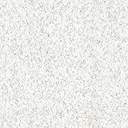 